How to Import Arbiter into Google Calendar:Within your Arbiter account, click on Schedule and then click Outlook Export.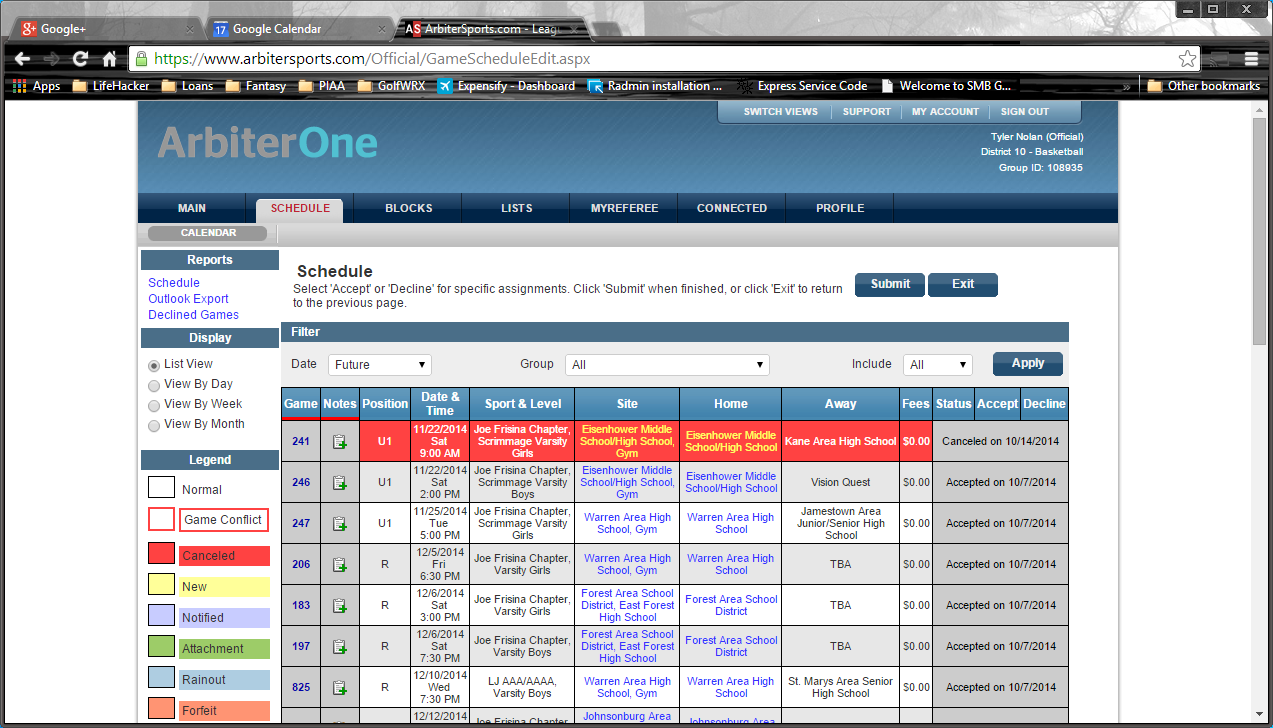 Choose your date range and click Export. This will download an “Export.csv” file.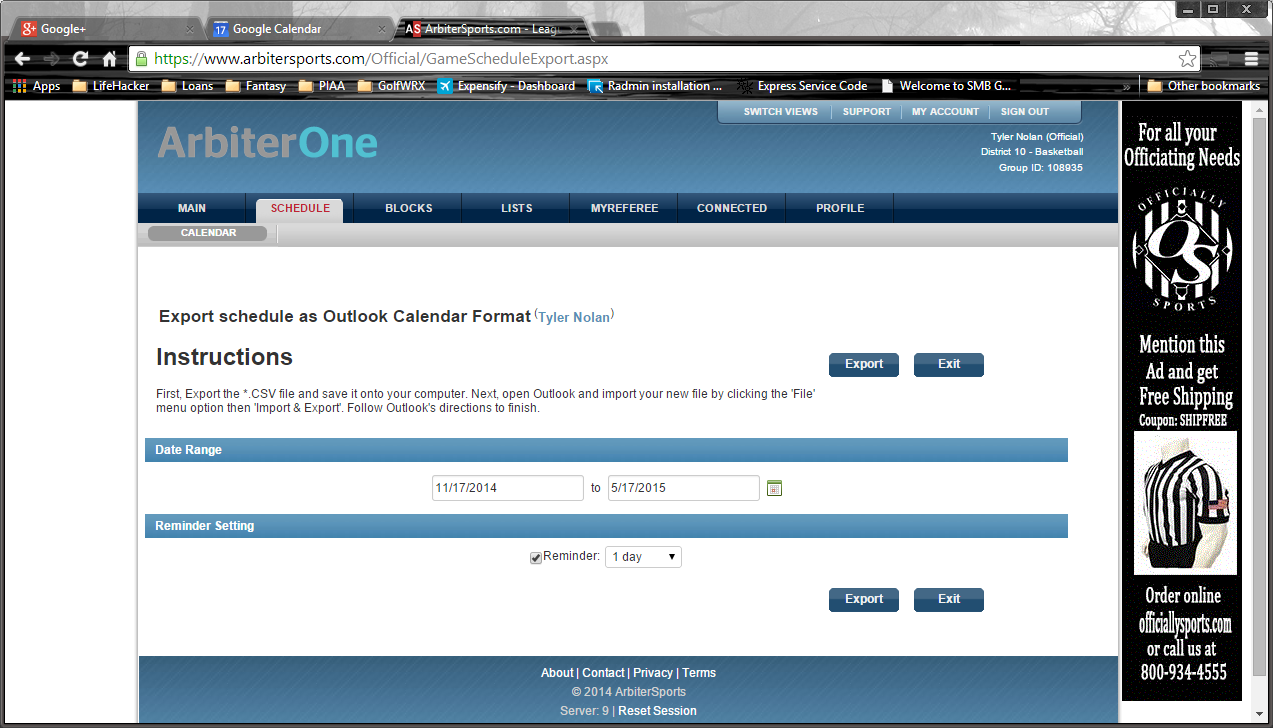 Within your Google Calendar, click on the Settings “gear” in the upper right, and then click Settings.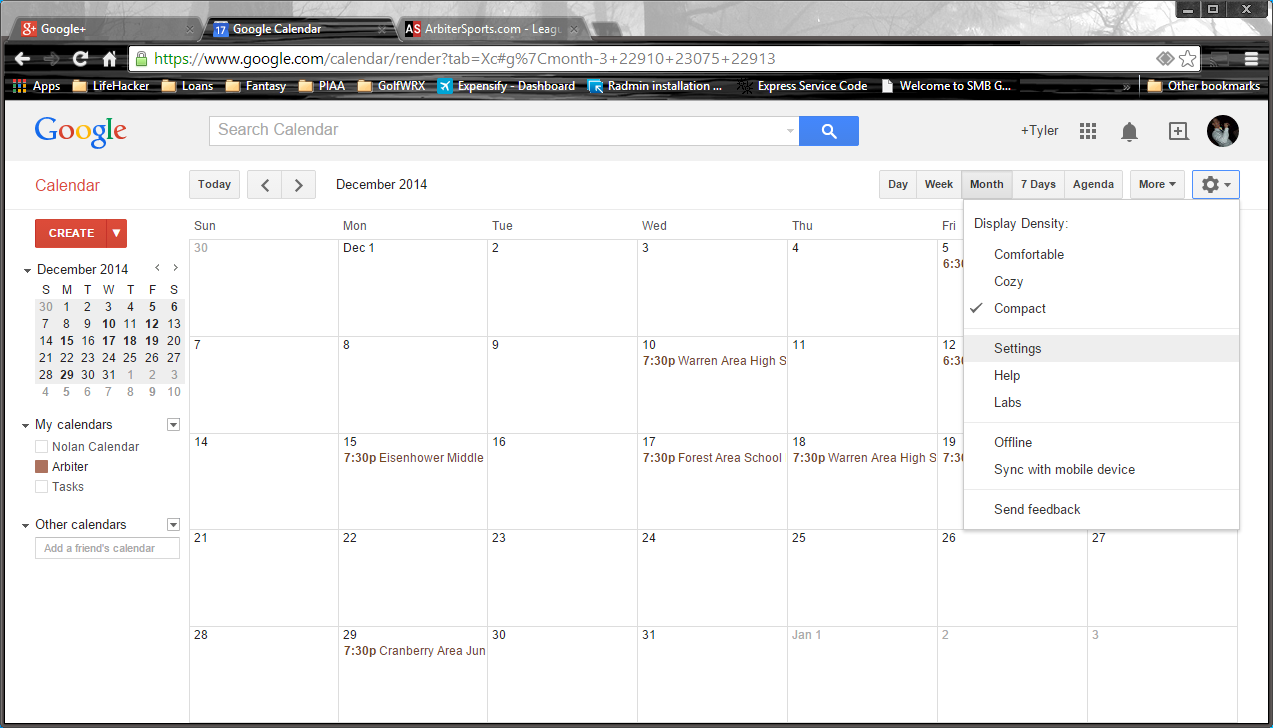 Click Calendars, then Import calendar.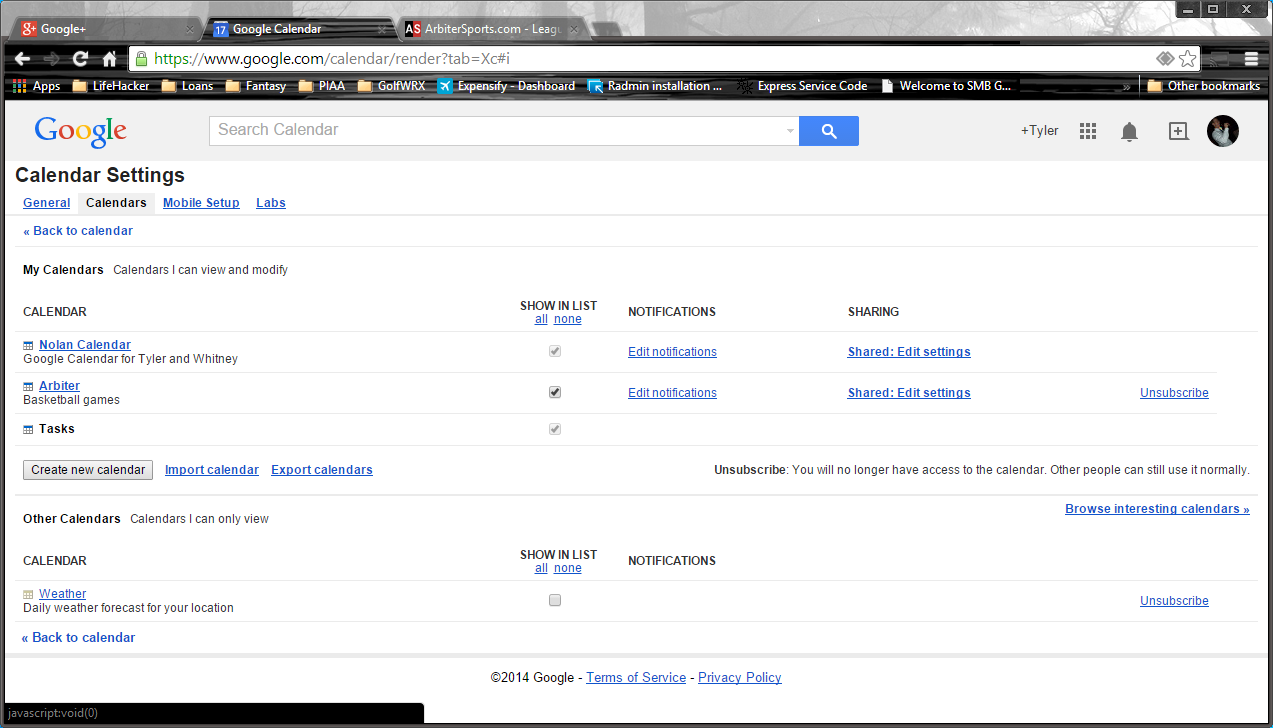 Click Choose File to browse and find the “Export.csv” file that you exported from Arbiter and click Import.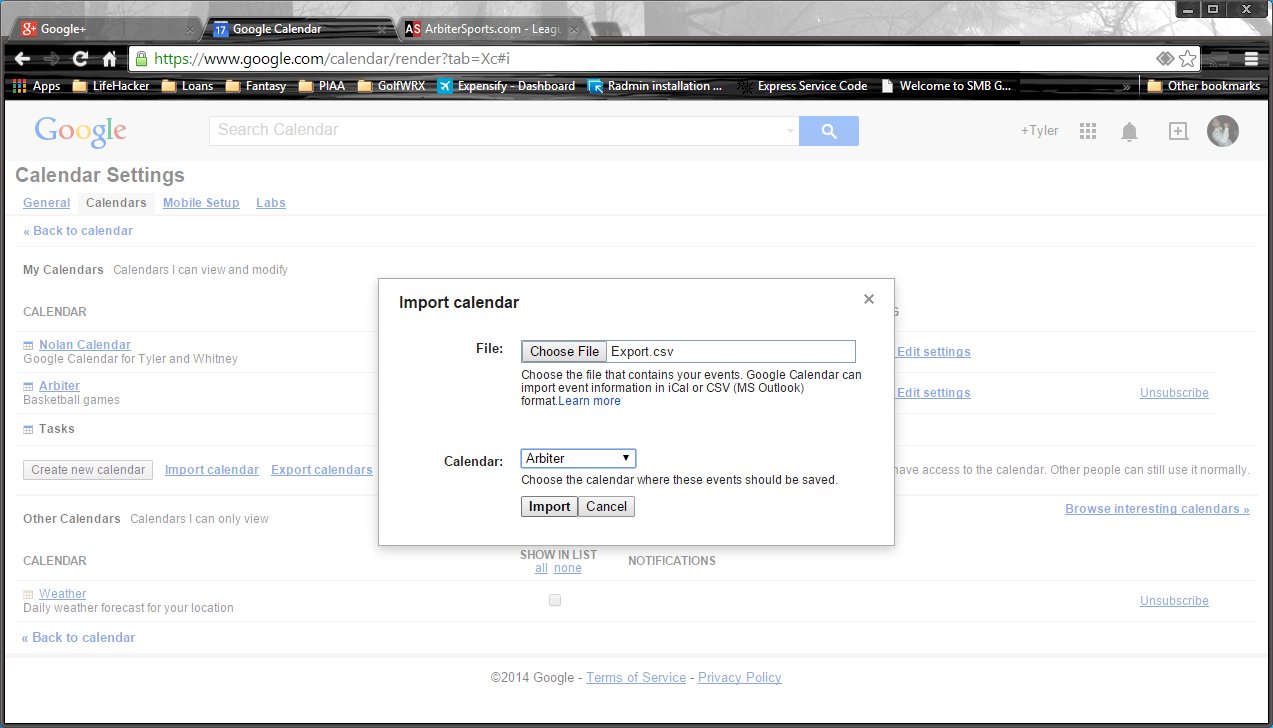 